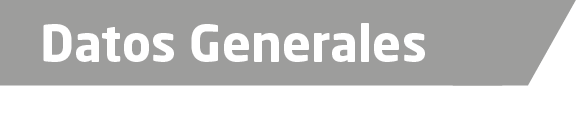 Nombre Alejandro García OlivaresGrado de Escolaridad Licenciado en DerechoCédula Profesional (Licenciatura) 2759479Cédula profesional (Maestría) Teléfono de Oficina 9-38-20-44Correo Electrónico al__go@hotmail.comenFormación Académica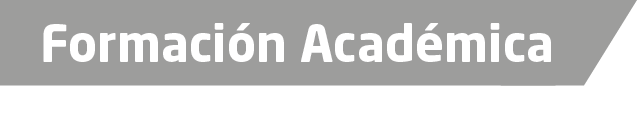 1991-1996Universidad Autónoma de Veracruz “Villa Rica” Estudios de Licenciatura en Derecho.2012-2013Maestría en Ciencias Jurídicas y Sociales en la Universidad de las NacionesUbicada en la Ciudad de Veracruz, Veracruz. (en trámite de titulación)2015-2016Maestría en Juicios Orales en el Instituto Profesional Superior enUbicada en Boca del Rio, Veracruz.(en tramite de titulación)Trayectoria Profesional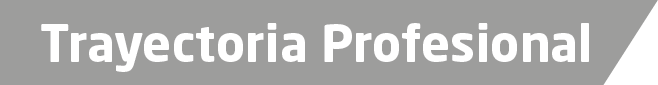 2016-  Fiscal Coordinador en la Unidad de Atención Temprana en Veracruz, Ver.2014-2016 Agencia 1 °del M.P. Investigador en Veracruz, Ver.2013-2014 Agente 3° Investigador en Delitos Diversos en Córdoba, Ver.2012-2013 Agente 2° del M.P. Investigador de Orizaba, Ver.2011-2012 Agente 2° del M.P. Investigador de Boca del Rio, Ver. 2010-2011 Agente del M.P. Auxiliar del Subprocurador Regional Zona Norte Tantoyuca, Ver.2010-2010 Agente   del M. P. Investigador Panuco, Ver.2009-2010 Agente del M.P. Conciliador Coatepec, Ver.2007-2009 Agente del M.P. Investigador de Cardel, Ver.2006-2007 Agente del M.P. de San Andrés, Ver.2004-2006 Agente 4°del M.P. de Veracruz, Ver.2002-2004 Agente 2° del M.P. Investigador de Boca del Rio, Ver.2002-2002 Agente del M.P. Conciliador, Boca del Rio, Ver.2000-2002 Agente del M.P. Inv.-Conciliador Agencia 4° de Veracruz.1999-1999 Agente del M.P. Municipal Catemaco, Ver.1998-1999 Agente del M.P. Móvil Veracruz, Ver.Investigadorde Cardel, Ver.•s de Conocimiento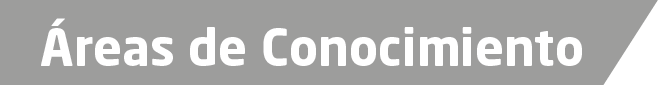 Derecho Constitucional y AmparoDerecho AdministrativoDerecho CivilDerecho PenalDerecho Laboral